中共建水县委宣传部关于建水县融媒体中心2021年公开招聘播音主持人员初试的公告为进一步充实播音主持人员队伍，提升县级融媒体的对外形象，建水县融媒体中心现面向社会公开招聘播音主持1人。结合播音主持岗位的特点，采取先初试再笔试最后面试的方式进行。现将初试相关事宜公告如下：一、初试报名时间及地点（一）报名时间：2021年4月19日上午8：30-11：30  下午14：30-17：30  （二）报名地点：建水县融媒体中心九楼办公室（建水大道551号）（三）联系人及电话：倪丹0873-7618993  13187941977二、初试时间及地点初试时间：2021年4月20日 9：00-17：30（考生须提前30分钟到达考点）初试地点：建水县融媒体中心二楼演播厅三、初试方式及要求（一）初试方式：初试方式为试播，根据建水县融媒体中心招聘播音员主持人的专业特点进行演播室现场播报。考生按要求播报新闻稿件，准备时间5分钟，播报时间3-4分钟，总分值为10分，最低合格分数控制线为7分。成绩计算为合格和不合格两个等次。试播合格后方可参加网络报名。（二）基本要求：语音准确规范，语言组织流畅自如，仪表端庄大方，播音状态积极。初试者需化淡妆、着正装。（三）其他事项。1.考生初试结束后现场公布成绩，并向初试合格的考生发放合格证。2.此次初试在县人力资源和社会保障局的指导下，县人大、县政协、县纪委县监委派驻县委组织部纪检监察组监督下举行。四、报名资格审查事宜（一）按招聘岗位的条件要求，须提交本人身份证原件与复印件，毕业证、学位证、普通话水平测试一级乙等及以上等级证书原件与复印件。（二）2021年应届毕业生参加初试资格审查时，毕业证、学位证相关材料可先由就读学校出具证明（需有姓名、身份证号、入学时间、毕业时间、所学专业、学历、学位等考生基本情况的内容，并盖有学校或学生处公章），考生提交证明材料的原件进行资格审查。但聘用审批时须提供毕业证及所报考岗位要求的相关证书原件。此次报名不得由他人代报。五、注意事项（一）请报名初试的人员在规定时间内参加初审，未参加初试或错过初试时间或初试未通过的考生，不得参加网络报名。（二）该岗位参加笔试后，还须进行面试，面试方案另行公布。（三）按照疫情防控要求，初试人员须主动申报个人健康状况，在手机上申领本人的“健康码”，招聘各环节均须持健康码进场。初试人员应做好自我防护，考试前主动减少外出和不必要的聚集、人员接触。对瞒报、谎报人员依法追究有关责任。（四）未尽事宜，另行通告，请考生登陆红河人才网进行查阅。中共建水县委宣传部2021年4月7日   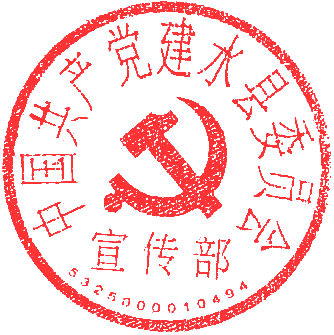 